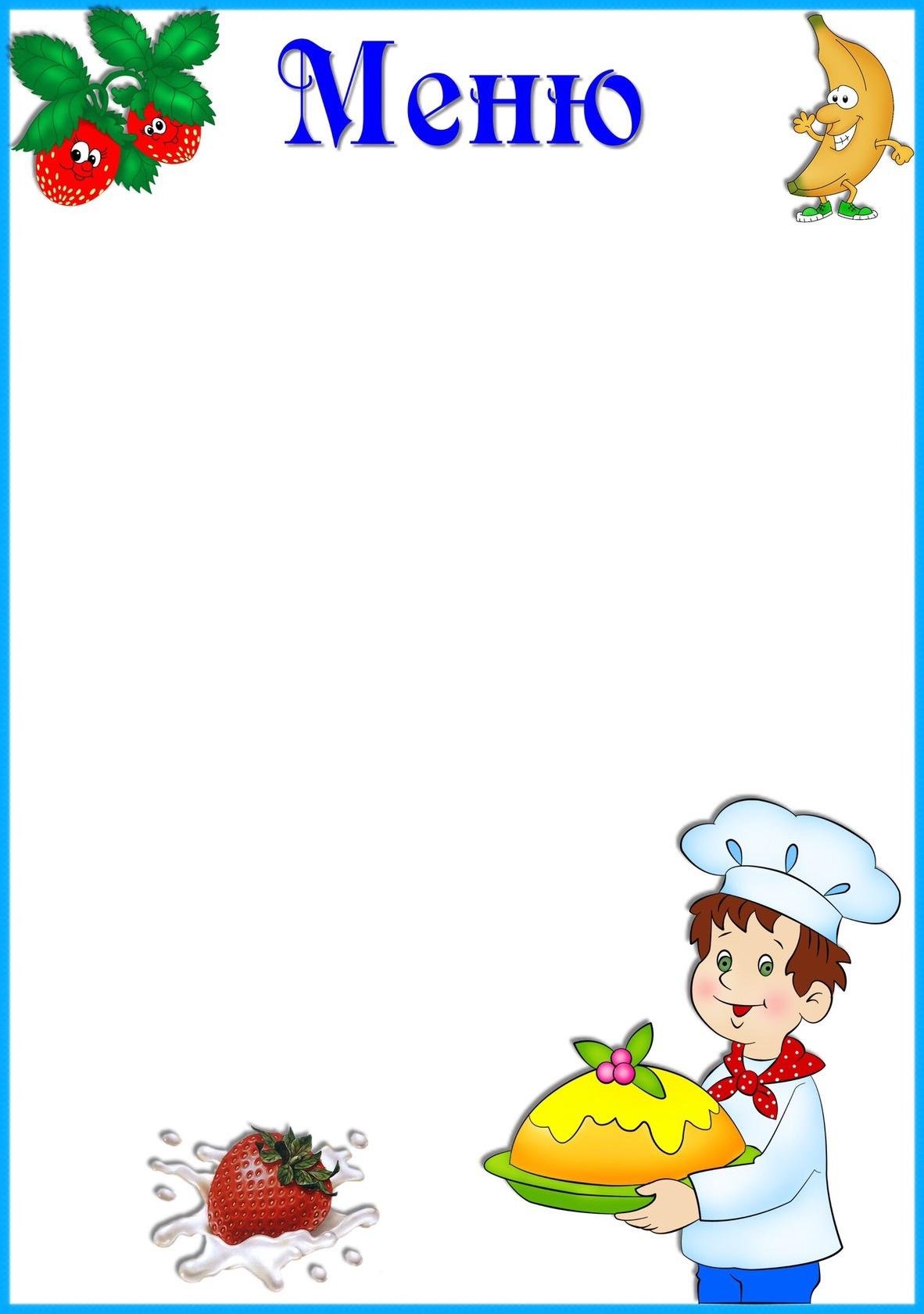  «03» октября 2022г.   Приём  пищи                     Выход, г.Калорийность, ккал/ДжЦенаЗавтракЗавтракЗавтракЗавтракКаша ячневая200210,13/879,7719-13Чай  с сахаром180/20030/125,619-13Хлеб с сыром40/10171,5/718,0519-13Второй завтракСок200100/418,6817-00ОбедОбедОбедОбедСуп с макаронными изделиями180/200129,37/541,6559-32Сложный гарнир(капуста тушеная,картофельное пюре)120168/703,3859-32Котлета100161,64/676,7559-32Компот из шиповника180/20046,87/196,2459-32Хлеб пшеничный/ржаной 50/30117,5/491,9559-32ПолдникПолдникПолдникПолдникЧай 180/20030/125,68-80Булочка домашняя60176,32/738,228-80УжинУжинУжинУжинВареники с картофелем200241,11/1009,0212-30Хлеб пшеничный40117,5/491,9512-30Чай180/20030/125,612-30ИТОГО1795,29/7516,52116-55